Общий вид группы СП ГБОУ СОШ с. Летниково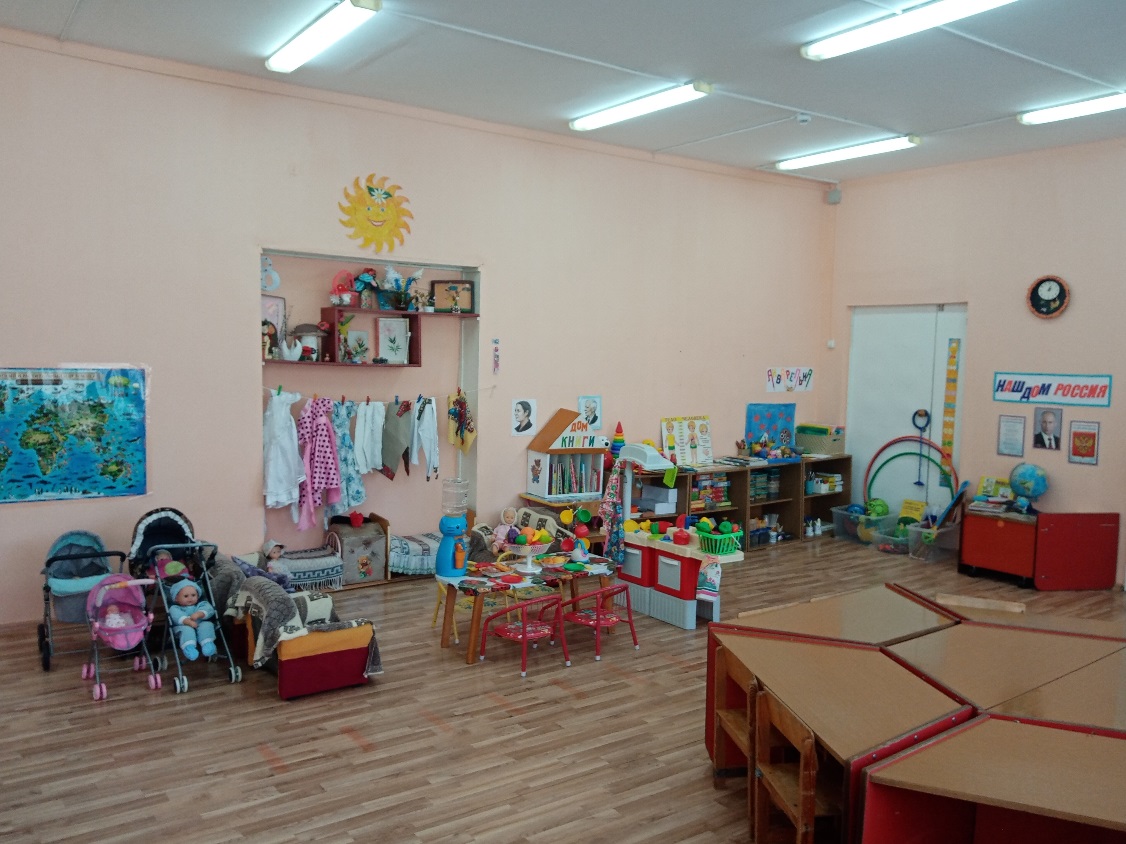 Речевое развитие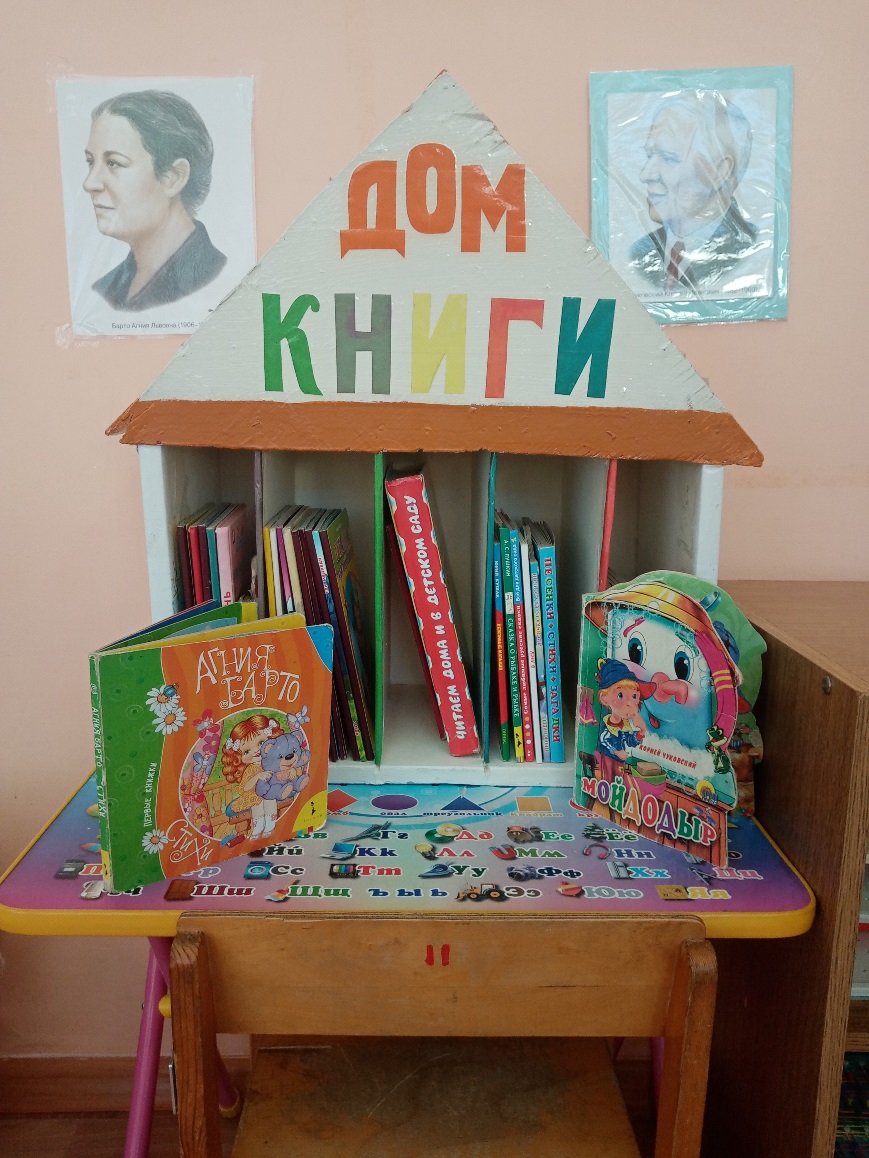 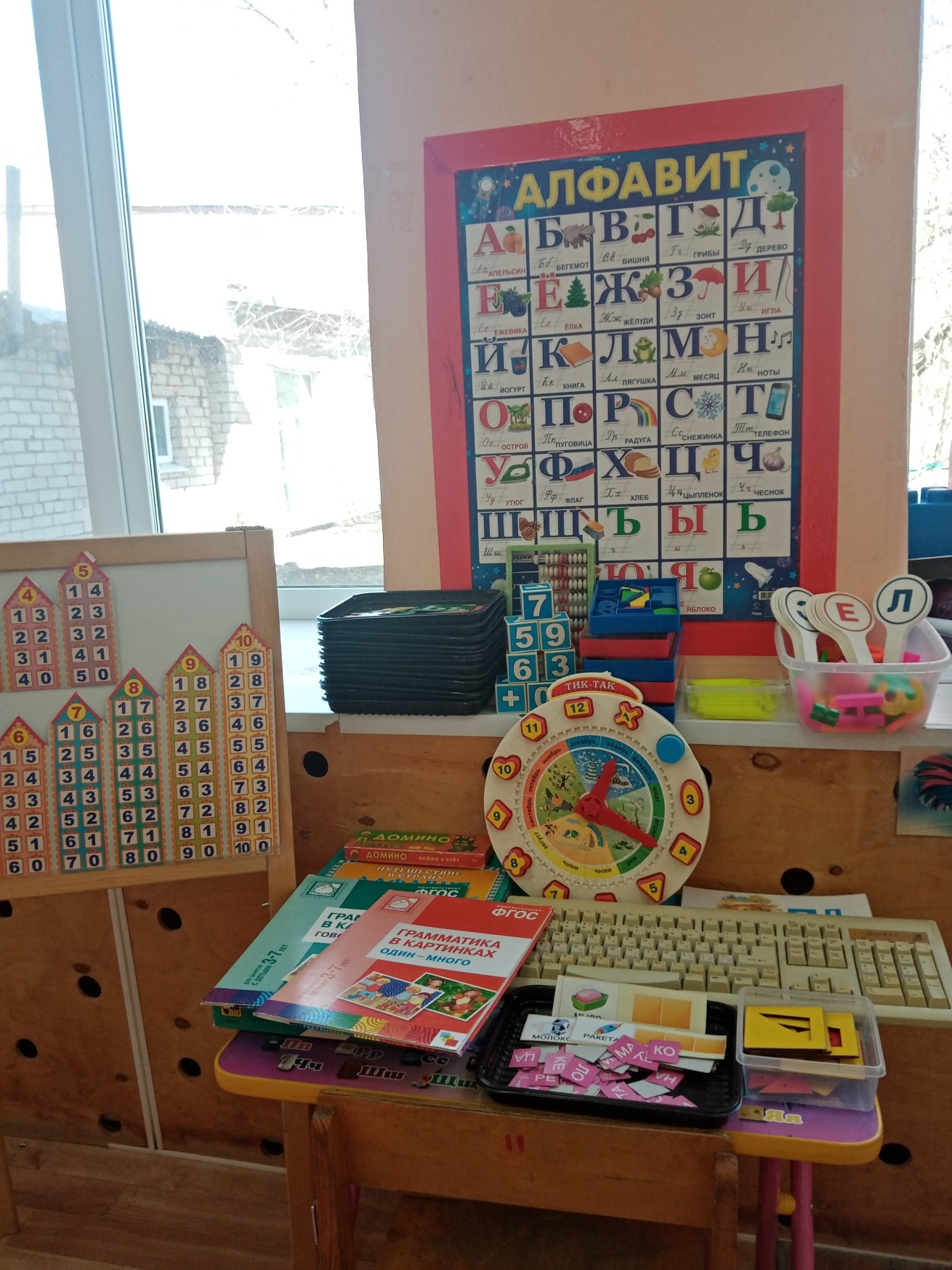 Общий вид группы СП ГБОУ СОШ с. Летниково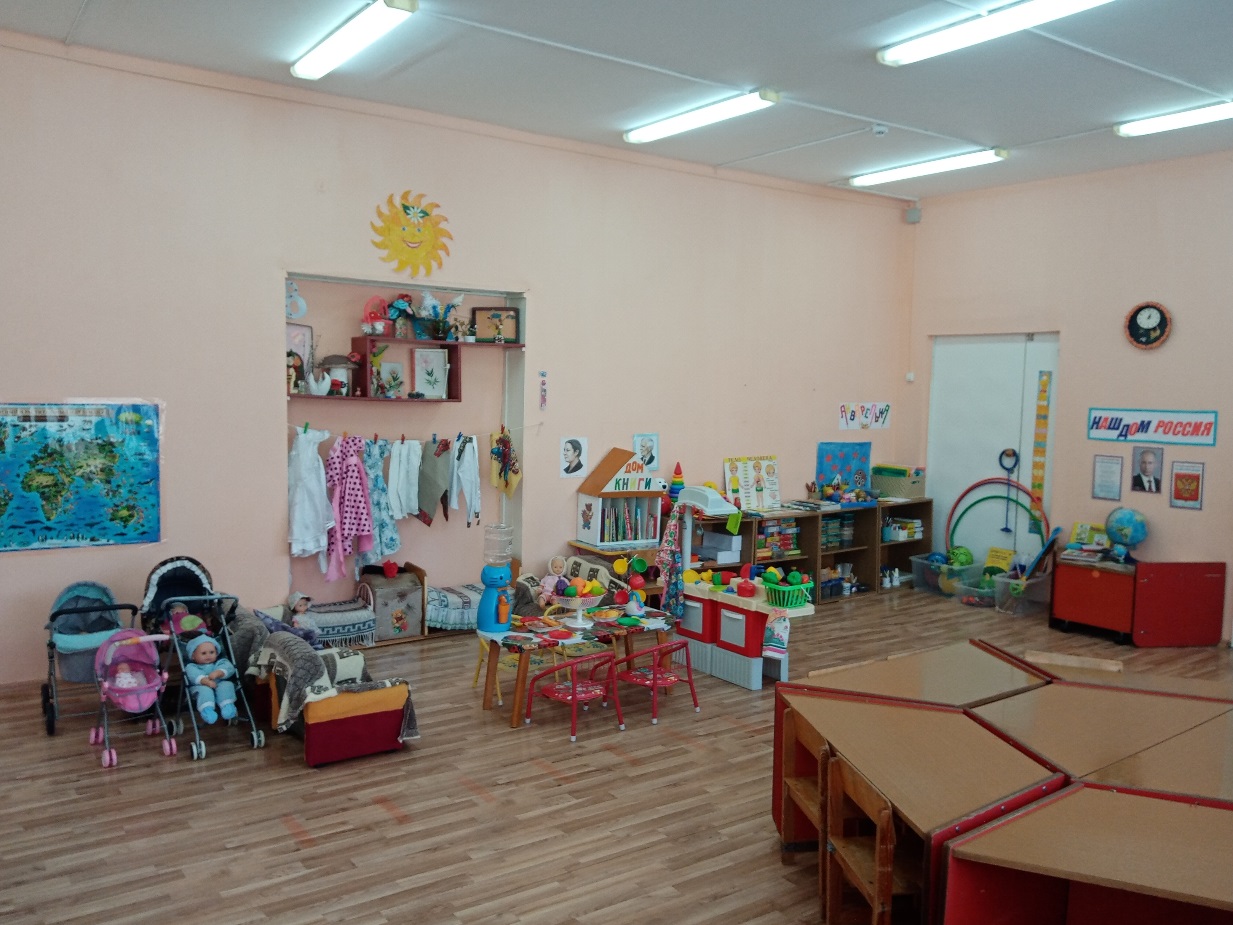 Нетрадиционное пособие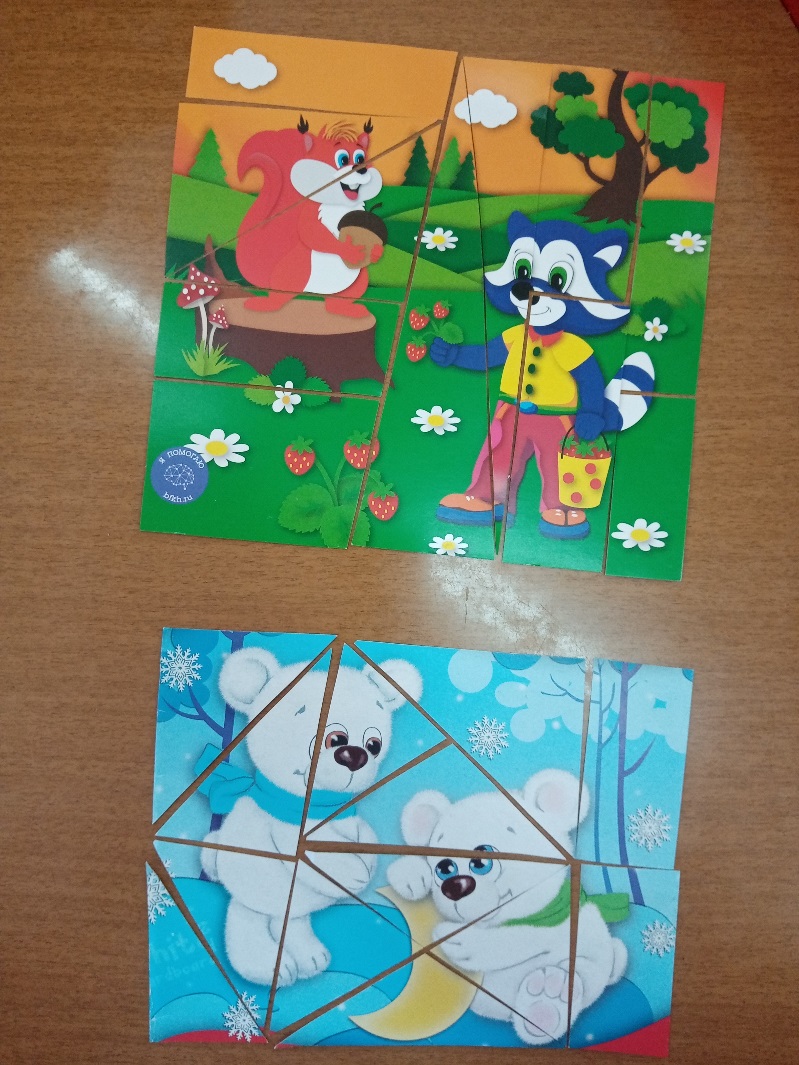 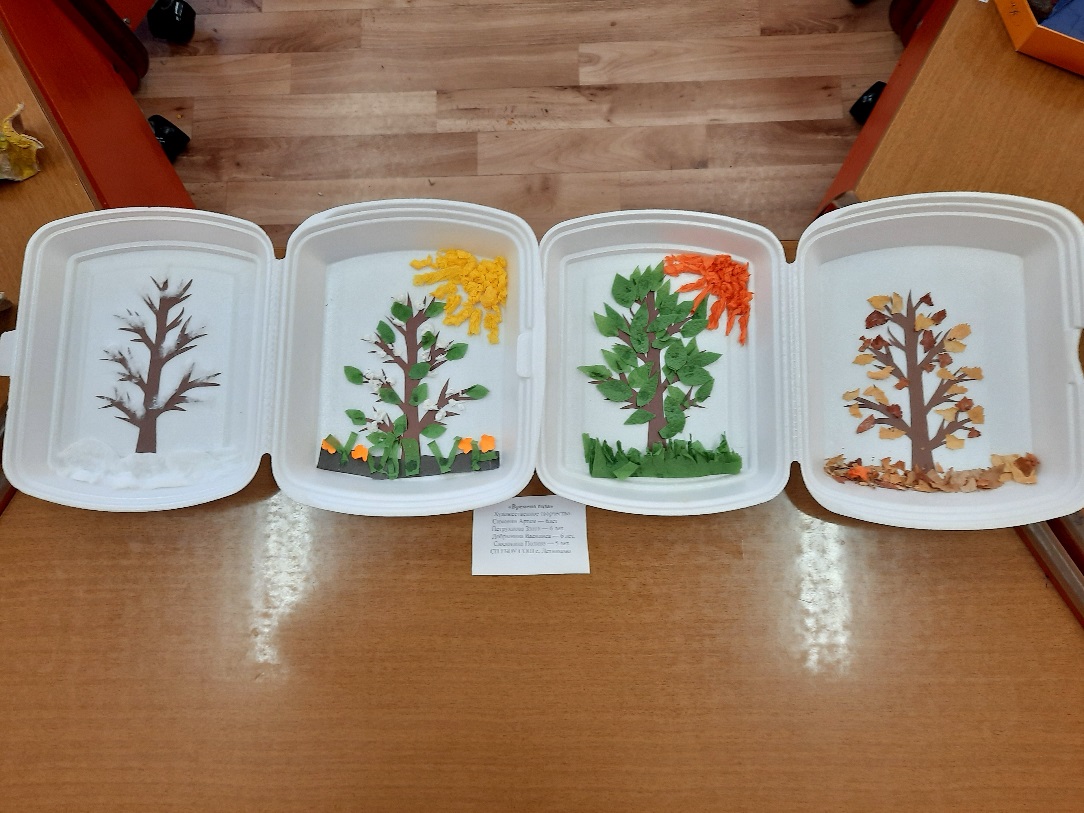 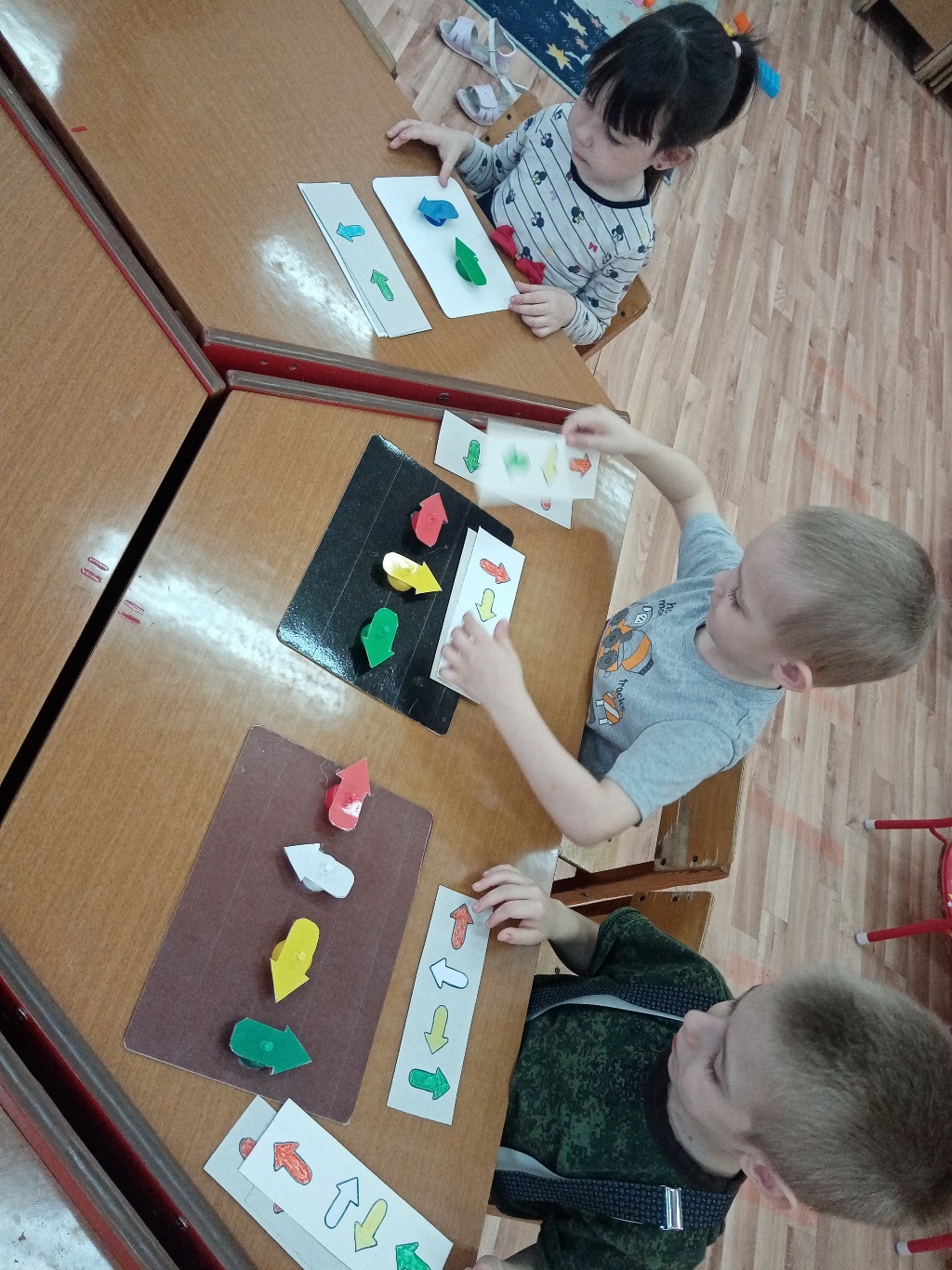 